ИЮНЬ  2021  годПРОДАВЕЦ, КОНТРОЛЕР-КАССИР, ТОВАРОВЕД 1. В магазин требуется продавец, з/п от 16000 руб. Обращаться по тел.: 8(922) 2093393, Городенский Антон Александрович.2. В ООО ПКФ Инвест-Проект требуется продавец, з/п от 18000 руб. Обращаться по тел.: 8 (950) 6386258 Вишнякова Наталья Геннадьевна (начальник отдела кадров).3. В акционерное общество "Тандер" филиал в городе Нижний Тагил Свердловской области требуются продавцы, з/п от 22800 руб. Обращаться по телефону: 8 (3435) 961753, 8 (982) 6113120 Планидина Анастасия Владимировна.ПОВАР, КОНДИТЕР, ТЕХНОЛОГ 1. Сеть предприятий "Белый кролик" набирает сотрудников общепита для работы в Москве, Сочи, Адлер. Тел. 8-921-58-94-711 Никитин Иван Игоревич.2. В кафе здорового питания требуется повар. Занятость не полный рабочий день. Тел. 8-950-64-765-163. В МАОУ СОШ № 14 требуется повар. Заработная плата от 14711 руб. Тел. 8 (34385) 63950, 8(34385) 63950 Ульянова Евгения Юрьевна (начальник отдела кадров). 4. В МАДОУ д/с № 11 Золотой ключик требуется повар. Заработная плата от 14711 руб. Тел. 8 (34385) 71855, 8  (34385) 71855Поливцева Юлия Александровна (начальник отдела кадров).5. ВМБДОУ д/с № 33 Веснушки требуется повар. Заработная плата от 14711 руб. Тел. 8 (34385) 77710Левчук Ирина Анатольевна.6. В ресторан «Надеждинский» требуется повар, з/п от 40000 руб. Обращаться по телефону: 8(952) 7344202,  Адамова Елена Геннадьевна.БУХГАЛТЕР1. В МКУ Центр развития муниципальных образовательных учреждений требуется бухгалтер-ревизор, з/п от 18000 руб. Обращаться по тел.: 8 (34385) 63262 доб. (107) Фомин Василий Викторович.2. В ООО «Хлеб плюс» требуется кладовщик, з/п от 15000 руб. Обращаться по тел.: 8(34385) 61660 Анохина Ольга Сергеевна. 3. В Серовский отдел вневедомственной охраны ФКУ УВО ВНГ России по СО требуется бухгалтер, з/п от 15000 руб. Обращаться по телефону:  8 (34385) 98660 Максимов Дмитрий Борисович, начальник отдела кадров.ЛОГИСТ1. В ООО «Юбилейное» требуется кладовщик, з\п от  20000 до 25000  руб. Обращаться по тел.: 8 (34385) 61449 Сулейманов Аксан Хасанович. 2. Требуется кладовщик, з\п от  18000 руб. Обращаться по тел.: 8 (34385) 64210 Тупицына Надежда Николаевна, начальник отдела кадров.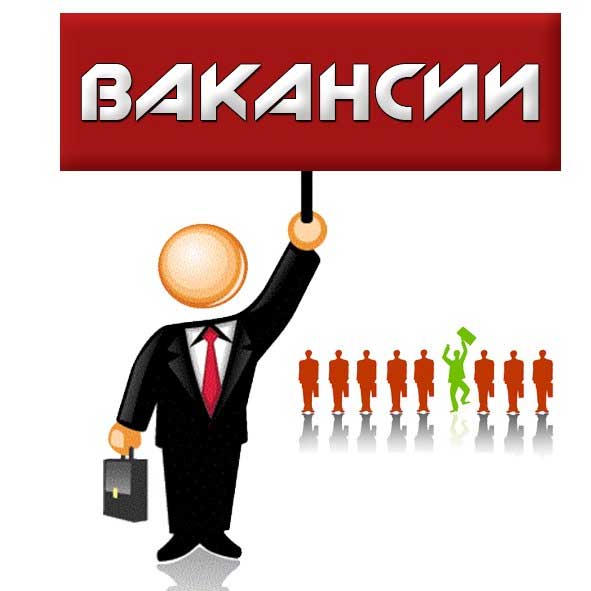 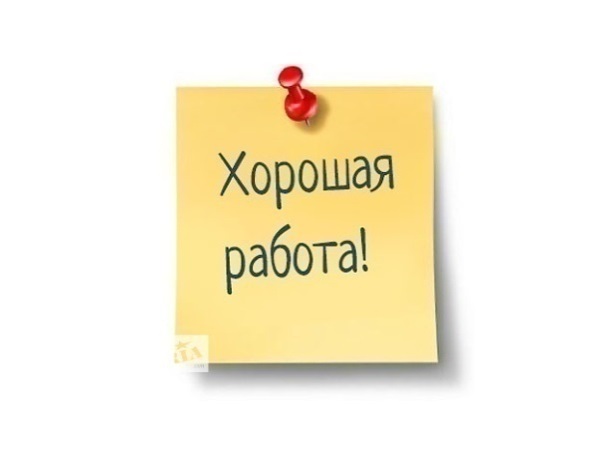 